平成２９年度同行援護従業者養成研修応用課程　受講者募集のお知らせヘルパーでの支援中、施設での活動中、見えない・見えにくい利用者が困っている様子を見たとき、「何かもう少し具体的なお手伝いできたらいいな。」と思った経験ありませんか？でも、一般業務で多忙の中、あと一歩の支援が難しいこともありますよね。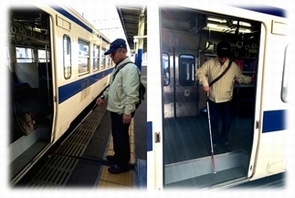 この研修は、見えない・見えにくい方への理解を深め、移動を支援する技術やさまざまな情報の提供方法を学び、同行援護従業者として活躍してくださる方の養成を目的に開催します。応用課程では、一般課程研修よりも具体的な支援方法を学びます。公共交通機関の利用方法、公共施設の利用など、唐津市内の機関にご協力いただき、より実際に近い形での支援方法を実技体験していただく予定です。サービス提供責任者を目指す方は応用課程の受講が必要です。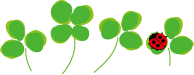 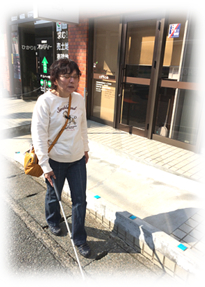 １　研修内容　：　同行援護従業者養成研修（応用課程）２　日　　程　：　平成29年12月  5日（火） 8日（金）終日予定
※詳細日程は受講決定後送付いたします。3　対　　象　： （１）一般課程を修了した方（予定の方）（2）熱意があり、日程全てに出席が可能な方
　　 　　　　　　（3）長時間、屋外（階段を含む）にて安定した歩行が可能な方
4　定　　員　：　20名 （申込多数の場合は抽選）5　講　　師　：　視覚障害者支援部てんとうむし　歩行訓練士　　南　奈々6　会　　場　：　唐津市高齢者ふれあい会館　（唐津市ニタ子三丁目155番地4）
７　受 講 料  ：　12,000円　（※一般課程とセット受講の場合は10,000円）8　申込方法　：受講申請書を当社まで郵送、FAX、Eメールで提出してください。受講が決定しましたら、資料等必要書類を送付いたしますので、受講料を振り込んだ明細を添付して申込用紙を提出いただきます。９　申込期限　：　1１月末日まで10　教 科 書 ：中央法規出版　同行援護従業者養成研修テキスト第３版（2,592円税込）
※注文を受け付けます。受講申込書にご記入ください。主　催：たかだ電動機（株）視覚障害者支援部てんとうむし
協　賛：一般社団法人　佐賀県視覚障害者団体連合会
　　　　同行援護従業者養成研修受講申請書※マークは必ずご記入ください。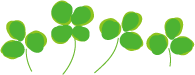 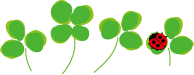 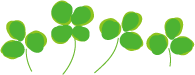 ※申込日Ｈ29年　　　　月　　　　日Ｈ29年　　　　月　　　　日Ｈ29年　　　　月　　　　日Ｈ29年　　　　月　　　　日Ｈ29年　　　　月　　　　日※受講希望課程一般課程　　／　応用課程　　（○で囲んでください）一般課程　　／　応用課程　　（○で囲んでください）一般課程　　／　応用課程　　（○で囲んでください）一般課程　　／　応用課程　　（○で囲んでください）一般課程　　／　応用課程　　（○で囲んでください）※ふりがな性別※氏名男　・　女※住所〒〒〒〒〒※生年月日（S/H）　　　年　　　月　　　日　　　　　　歳（S/H）　　　年　　　月　　　日　　　　　　歳（S/H）　　　年　　　月　　　日　　　　　　歳（S/H）　　　年　　　月　　　日　　　　　　歳（S/H）　　　年　　　月　　　日　　　　　　歳※連絡先TEL　携帯携帯FAXFAX勤務先名ＴＥＬ（　　　　　　　　　　）ＴＥＬ（　　　　　　　　　　）ＴＥＬ（　　　　　　　　　　）ＴＥＬ（　　　　　　　　　　）ＴＥＬ（　　　　　　　　　　）勤務職名介護職員経験年数介護職員経験年数（　　　　　）年介護関係取得資格・介護職員初任者研修（旧ヘルパー2級）　・社会福祉士・介護福祉士実務者研修　  ・正看護師　　・准看護師・介護福祉士　　　・介護支援専門員　　　・その他（　　　　　　　　　　　　　　　　　　　　　　　　　　）・介護職員初任者研修（旧ヘルパー2級）　・社会福祉士・介護福祉士実務者研修　  ・正看護師　　・准看護師・介護福祉士　　　・介護支援専門員　　　・その他（　　　　　　　　　　　　　　　　　　　　　　　　　　）・介護職員初任者研修（旧ヘルパー2級）　・社会福祉士・介護福祉士実務者研修　  ・正看護師　　・准看護師・介護福祉士　　　・介護支援専門員　　　・その他（　　　　　　　　　　　　　　　　　　　　　　　　　　）・介護職員初任者研修（旧ヘルパー2級）　・社会福祉士・介護福祉士実務者研修　  ・正看護師　　・准看護師・介護福祉士　　　・介護支援専門員　　　・その他（　　　　　　　　　　　　　　　　　　　　　　　　　　）・介護職員初任者研修（旧ヘルパー2級）　・社会福祉士・介護福祉士実務者研修　  ・正看護師　　・准看護師・介護福祉士　　　・介護支援専門員　　　・その他（　　　　　　　　　　　　　　　　　　　　　　　　　　）※食物ｱﾚﾙｷﾞｰない／ある（食品名：　　　　　　　　　　　　　　　　　）ない／ある（食品名：　　　　　　　　　　　　　　　　　）ない／ある（食品名：　　　　　　　　　　　　　　　　　）ない／ある（食品名：　　　　　　　　　　　　　　　　　）ない／ある（食品名：　　　　　　　　　　　　　　　　　）※教科書注文する　／　しない（持っている・自分で購入する）
中央法規出版㈱発行「同行援護従業者養成研修テキスト第３版」を使用。注文する　／　しない（持っている・自分で購入する）
中央法規出版㈱発行「同行援護従業者養成研修テキスト第３版」を使用。注文する　／　しない（持っている・自分で購入する）
中央法規出版㈱発行「同行援護従業者養成研修テキスト第３版」を使用。注文する　／　しない（持っている・自分で購入する）
中央法規出版㈱発行「同行援護従業者養成研修テキスト第３版」を使用。注文する　／　しない（持っている・自分で購入する）
中央法規出版㈱発行「同行援護従業者養成研修テキスト第３版」を使用。その他質問など